Contents	Asset List						2	Wireframe						3	Moodboard						4	Client Website Spec					5	Sitemap						6	Sitemap description					7Personal Learning Perspective			8Sample screenshots					9Asset ListWireframeMoodboard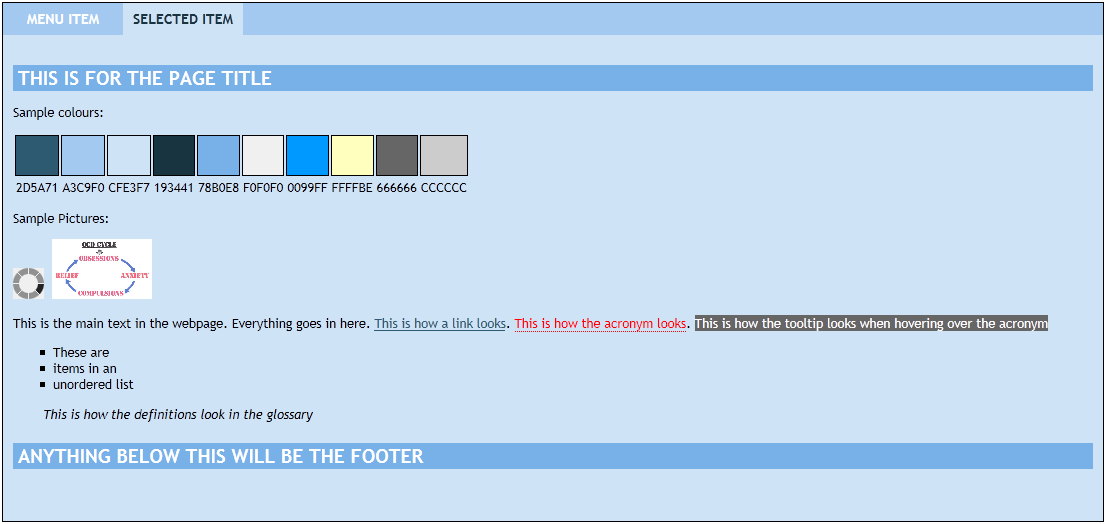 Client Website SpecThe purpose of this site is intended to be an informational point of reference for information on mental health and causes/symptoms/remedies.The intended audience of the site is anyone wanting information on mental health.The client is a mental health organisation specialising in, and wanting to show and share, information on mental health.The site itself is intended to be an informative site.The client wants to offer information about mental health and be a place of reference for people to get this information. They want the site to be available to all age ranges and they don’t want to exclude anyone. They want the site to be light and bright. They would like blue colours on the site.The site is intended to be a formal informative siteSitemapSitemap Descriptionindex.htm – This is the homepage and contains a description of the site and a link to the contact formcontact.htm – This is a way for the user to contact the sitewhatismh.htm – This page describes what mental health is and what it meanswhogetsmh.htm – This page describes who may suffer with mental health issueshowgetmh.htm – This page describes how mental health issues may arise in a person’s lifeconditions.htm – This page provides links to 4 common mental health issues (anxiety, bipolar, ocd, unipolar)anxiety.htm – This page describes what anxiety is, how it surfaces, how it is treated and videos about anxiety. It also provides a link to a depression self-testbipolar.htm – This page describes what bipolar disorder is, how it surfaces, how it is treated and videos about bipolar disorder. It also provides a link to a depression self-testocd.htm – This page describes what OCD is, how it surfaces, how it is treated and videos about OCDunipolar.htm – This page describes what unipolar disorder is, how it surfaces, how it is treated and videos about unipolar disorderdst.htm – This page provides a standard depression self-test with a scoring system. Includes disclaimer that it does not substitute medical advicestigma.htm – This page describes what stigmas mental health sufferers may encountermhstats.htm – This page provides some mental health statisticslinks.htm – This page provides external links to some mental health charities and organisationsglossary.htm – This page provides a list of terms used throughout the site and a definition of those terms.Personal Learning PerspectiveWhile studying this unit, it has led me to overhaul my knowledge of HTML, CSS and java script. While building the website, I have been able to question my knowledge of HTML, CSS and java script. It has allowed me to identify what knowledge is out of date and what knowledge is current. Where I have identified out of date knowledge, I have been able to replace that with the most up to date knowledge through studying the Design for the Internet semester.I have been able to learn and understand the importance of building websites and web pages that are cross compatible with different browsers, different systems and different screen resolutions. I have been able to put this knowledge into action during this semester.During this semester, I have learnt how div tags in web pages play a pivotal role and this is one example of where my HTML has been overhauled. Before this semester began, where I needed a div tag I would use a table tag instead. This course has allowed me to replace my knowledge of the table tag with knowledge of the div tag.Before this semester started, I wasn’t fully aware of the HTML doctypes and the correct grammar and syntax of coding in HTML. This semester has shown me the importance of doing so.I have also seen the importance of being able to provide a website that is valid in HTML grammar and syntax, and how that allows a web page to be cross compatible.I have also learnt more about CSS coding and stylesheeting. I have learned how to add CSS in an external stylesheet and to reference it from within the web page. I have also learned the difference between inline, external, and embedded styling and where these would be appropriate in the web page itself.Before this semester started, my stylesheeting was somewhat limited to text decorating and this was mainly done either inline or embedded. I have been able to research cascading style sheets and all the various options that it provides. I have been able to overhaul and increase this knowledge to make the website look pleasing to the user and client. I have learnt how to use the different options to change the layout, colours and text of the web pages.Perhaps the biggest knowledge overhaul and increase is with Java script. As I have been left to research java script, it has enabled me to look at various examples and study how they work together. From that studying, I have been able to put different bits of java script together. After putting the scripts together, I have been able to incorporate those scripts within the web pages to enhance the user experience of the website.I have learnt how to validate a user submitted web form, show a tool tip over the acronym tag and to show or hide div elements using java script.Screenshots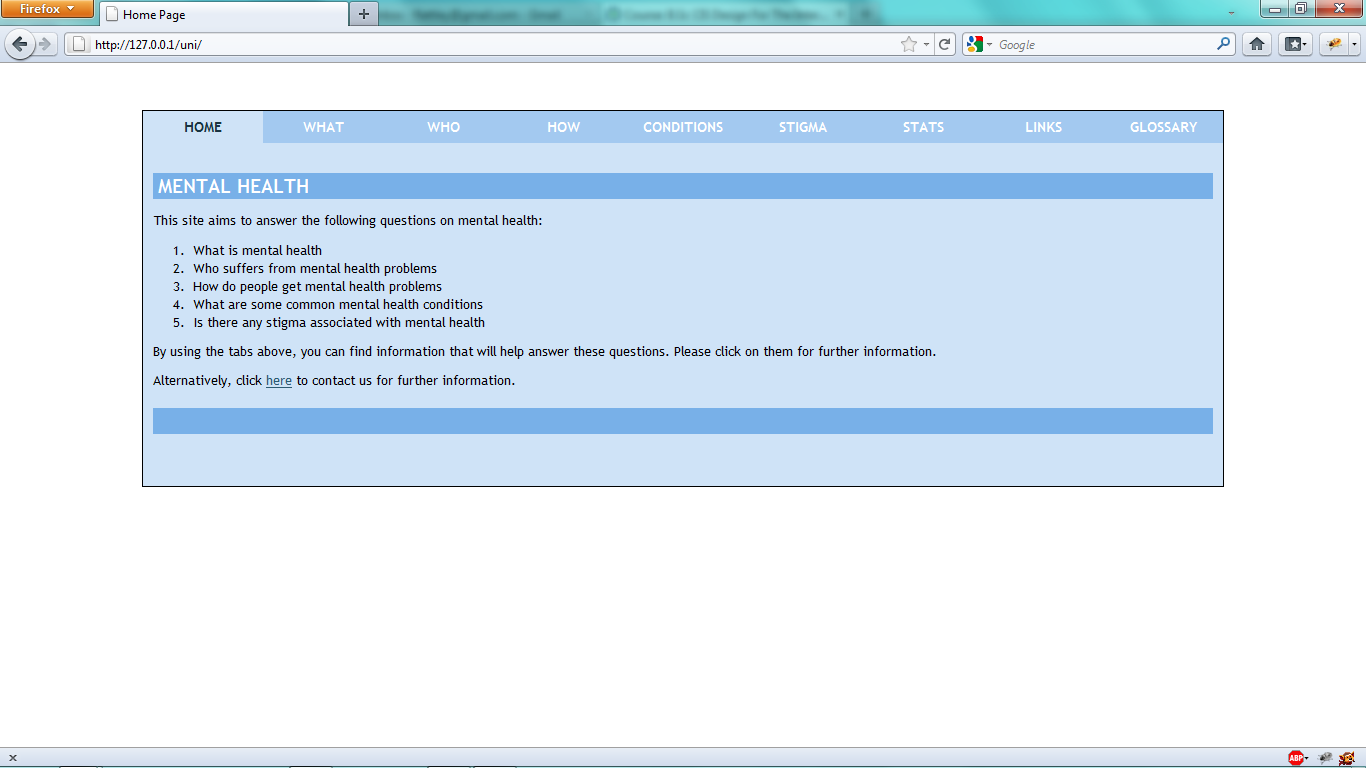 Index page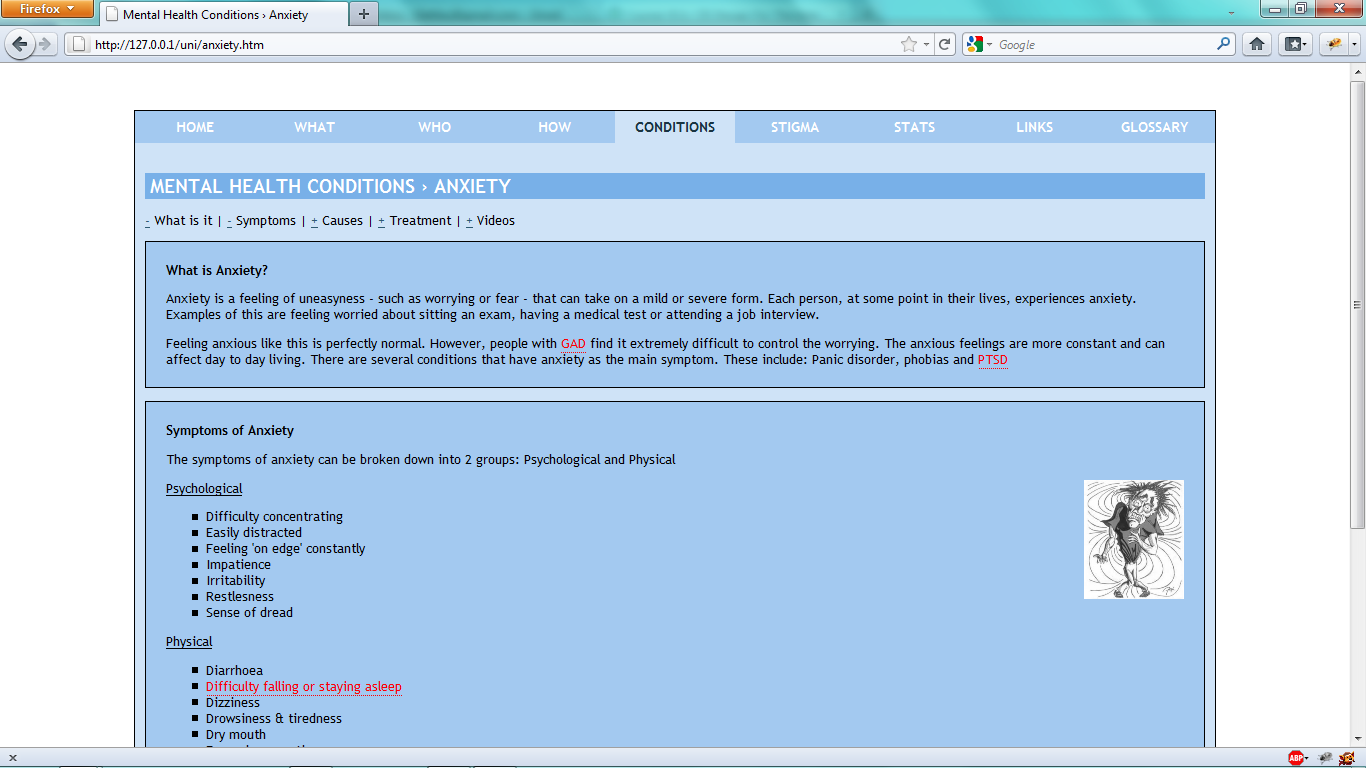 Anxiety div example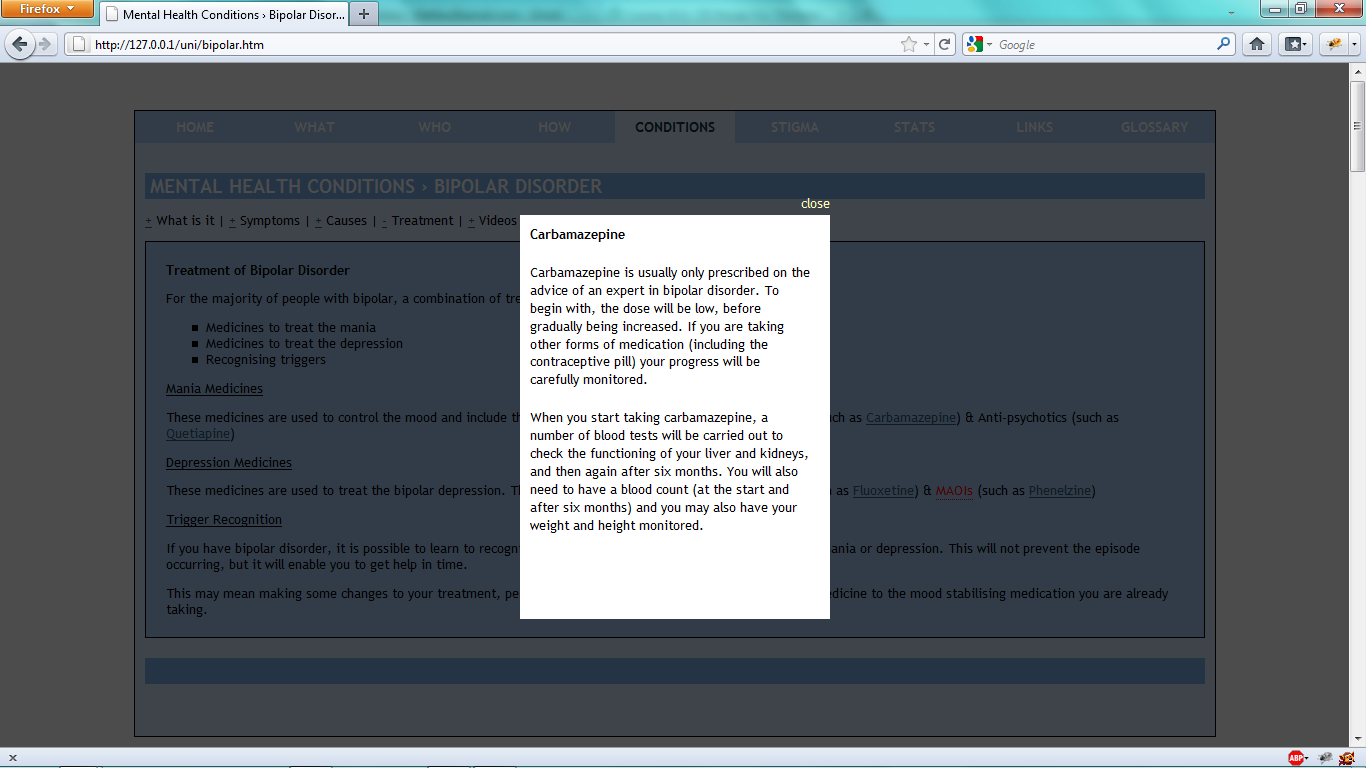 Bipolar treatment medicine information in a light window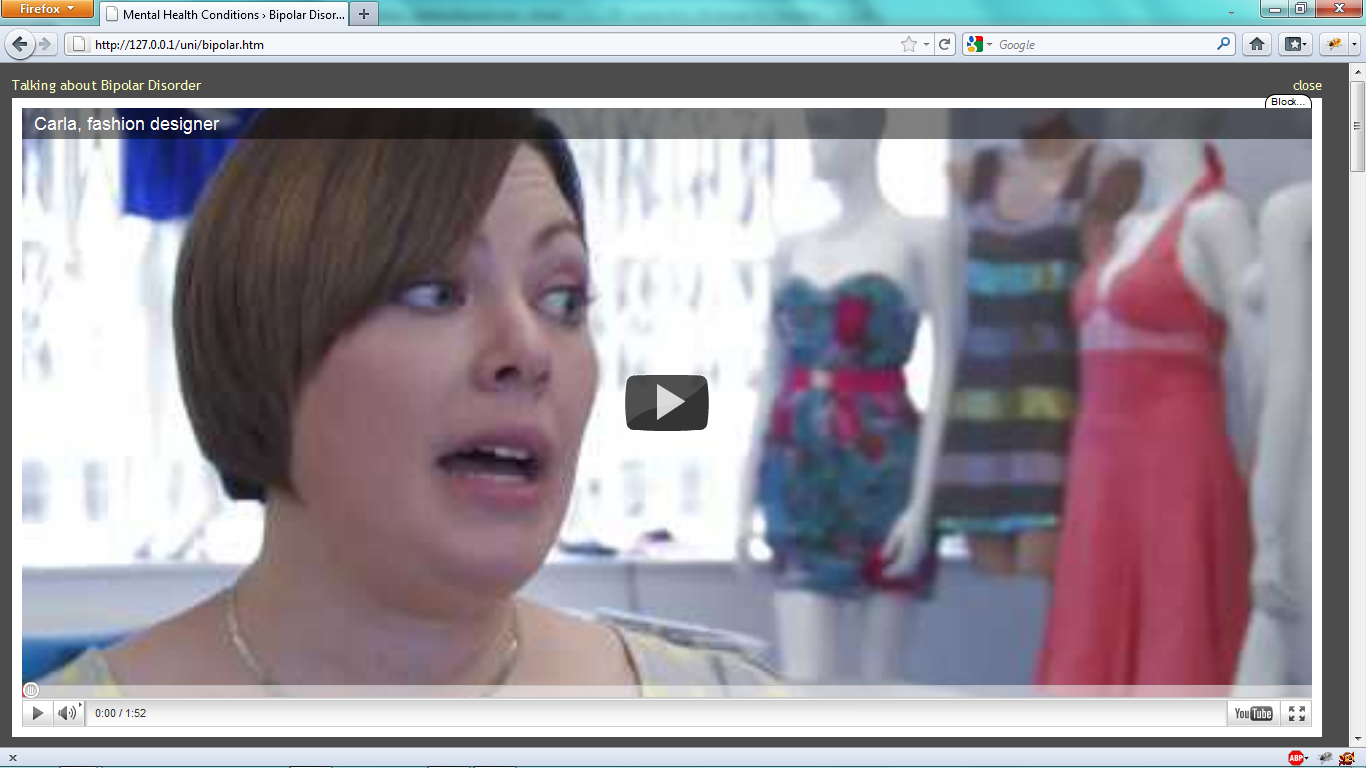 Bipolar video in a light window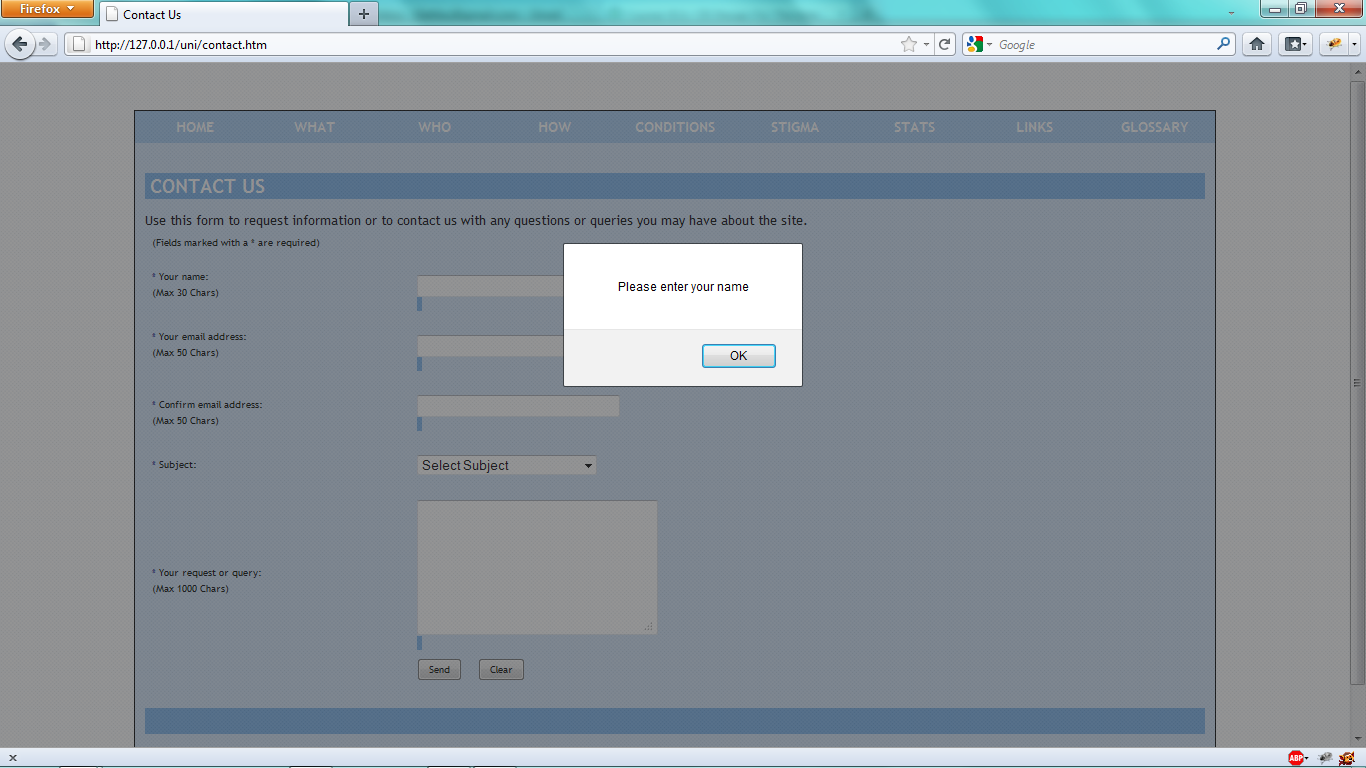 Contact form validation error alert box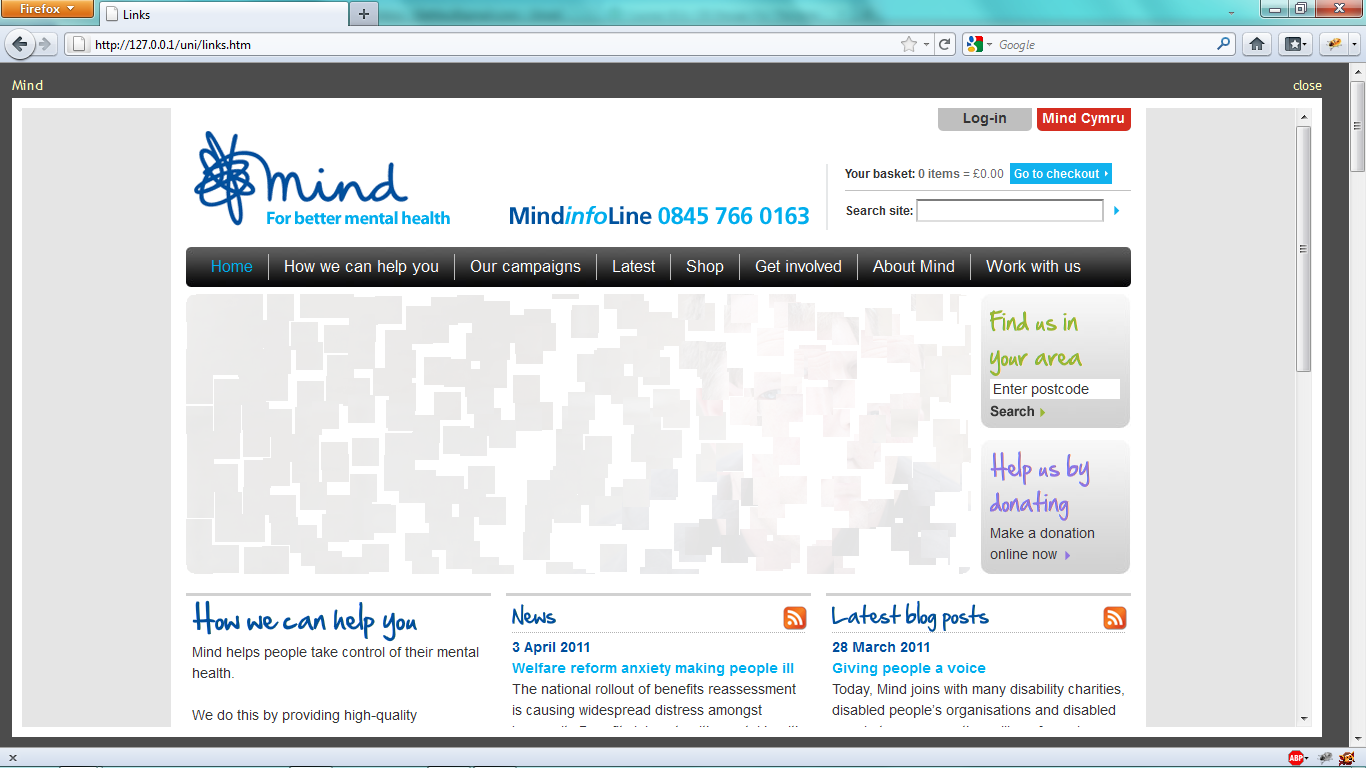 External link example in a light window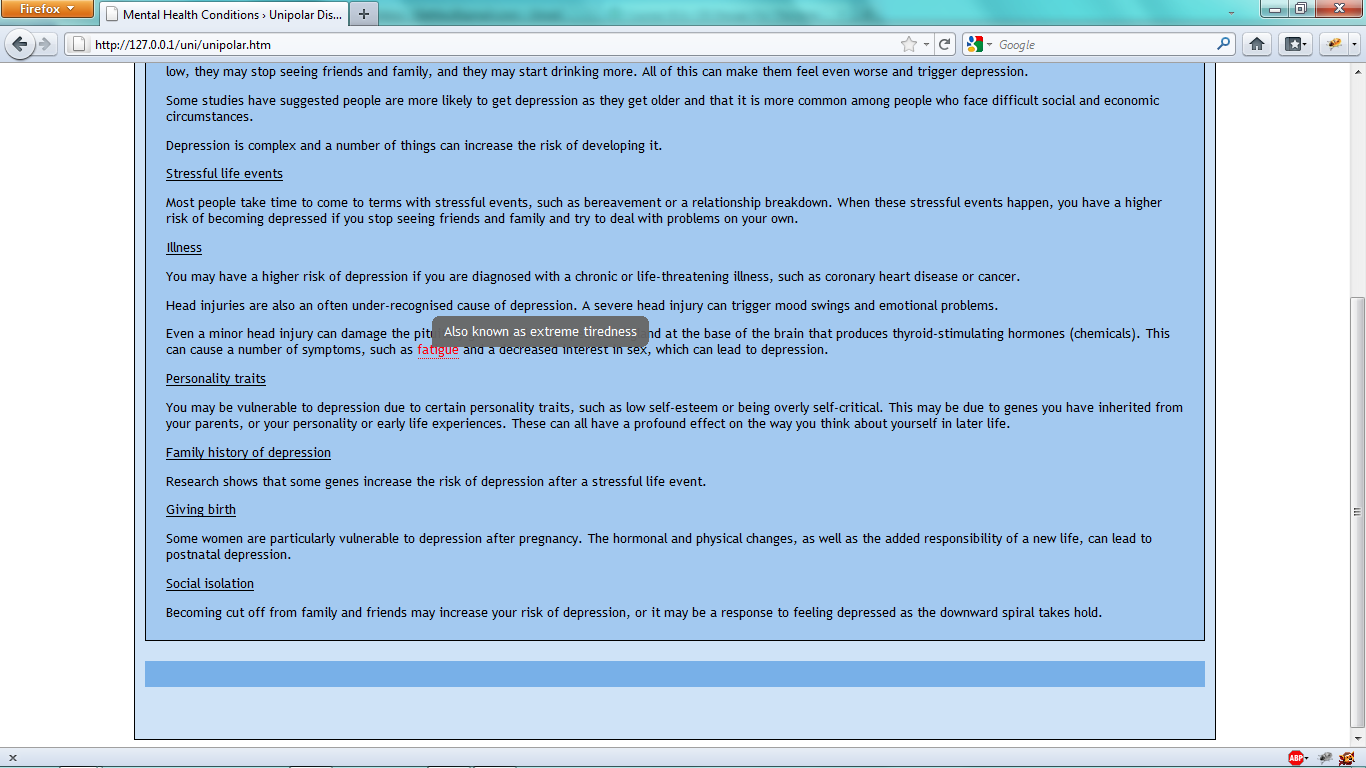 Java script tool tip exampleFile Name & TypeSizeWhere UsedSave Locationajax-loading.gif (31x31)2.54kbanxiety.htmbipolar.htmdst.htmglossary.htmlinks.htmocd.htmunipolar.htm/imagesanxiety.jpg (250x299)18.4kbanxiety.htm/imagesbds.jpg (403x403)44.9kbbipolar.htm/imagesblack-70.png (50x50)166banxiety.htmbipolar.htmdst.htmglossary.htmlinks.htmocd.htmunipolar.htm/imagesocdcyclepattern.jpg (640x384)20.8kbocd.htm/imagesunipolar.jpg (400x343)25.2kbunipolar.htm/imagestt_bottom.gif (400x5)94banxiety.htmbipolar.htmocd.htmunipolar.htm/imagestt_left.gif (5x150)73banxiety.htmbipolar.htmocd.htmunipolar.htm/imagestt_top.gif (400x5)93banxiety.htmbipolar.htmocd.htmunipolar.htm/images